《FAX番号　０２７－２５５－６１７３》一般社団法人群馬県介護支援専門員協会・日本介護支援専門員協会入会届 ・ 変更届申請日　令和 　　年 　　月 　　日私は、貴会の目的に賛同し、入会を申し込みます。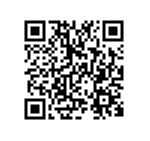 ◎この申請書を使用せず、右のＱＲコードをスマホで読み込み、クレジット決済の方法により入会申込みいただく事を推奨しています。その場合、下記の記入及び事務局への送信（送付）は必要ありません。◎入会金免除のキャンペーン実施中です。キャンペーンの適用となる場合、クレジット決裁をご希望されない場合は、下記の申請書にご記入いただき送付いただきますようお願いいたします。事務局より郵便局振込用紙を送付させていただきます。会費をご納入ください。◎１０月１日～３月３１日の間、新規お申込みを頂く場合、当年度クレジット決済の利用を頂けません。お手数ですが下記にご記入いただき事務局までFAXをお願いいたします。（注）●原則、勤務先の所在地が、登録支部となります。現在、勤務されていない等、別段のご事情がある場合、事務局にご相談ください。（027-255-6226　担当：新井）●正確な会員情報管理を行う為、所属機関を異動となられた場合には、上記氏名、登録番号、所属機関、所在地、変更日をご記入の上、申請用紙を事務局宛にFAX若しくは郵送若しくはメールに添付しご送付下さい。※当協会に提出いただいた個人情報について、当協会事業のみに使用し、適切に個人情報を取扱うとともに、目的外利用はいたしません。フリガナ生年月日生年月日西暦　　　　　年　　月　　日西暦　　　　　年　　月　　日氏 　名生年月日生年月日西暦　　　　　年　　月　　日西暦　　　　　年　　月　　日ケアマネ登録番号性 別男 ・ 女住　所〒　　　－〒　　　－〒　　　－〒　　　－〒　　　－〒　　　－連絡希望先□勤務先　　　　　　　　□自宅・携帯　　電話番号：電話番号：電話番号：電話番号：電話番号：メールアドレス　　　　　　　　　　　　　　　　＠　　　　　　　　　　　　　　　　＠　　　　　　　　　　　　　　　　＠　　　　　　　　　　　　　　　　＠　　　　　　　　　　　　　　　　＠　　　　　　　　　　　　　　　　＠希望会員種　　別□ 日本介護支援専門員協会員（群馬県介護支援専門員協会との同時入会）□ 群馬県介護支援専門員協会（群馬県介護支援専門員協会のみ入会）□ 賛助会員（個人）□ 日本介護支援専門員協会員（群馬県介護支援専門員協会との同時入会）□ 群馬県介護支援専門員協会（群馬県介護支援専門員協会のみ入会）□ 賛助会員（個人）□ 日本介護支援専門員協会員（群馬県介護支援専門員協会との同時入会）□ 群馬県介護支援専門員協会（群馬県介護支援専門員協会のみ入会）□ 賛助会員（個人）□ 日本介護支援専門員協会員（群馬県介護支援専門員協会との同時入会）□ 群馬県介護支援専門員協会（群馬県介護支援専門員協会のみ入会）□ 賛助会員（個人）□ 日本介護支援専門員協会員（群馬県介護支援専門員協会との同時入会）□ 群馬県介護支援専門員協会（群馬県介護支援専門員協会のみ入会）□ 賛助会員（個人）□ 日本介護支援専門員協会員（群馬県介護支援専門員協会との同時入会）□ 群馬県介護支援専門員協会（群馬県介護支援専門員協会のみ入会）□ 賛助会員（個人）会　　費日本介護支援専門員協会と群馬県介護支援専門員協会の同時入会日本介護支援専門員協会と群馬県介護支援専門員協会の同時入会日本介護支援専門員協会と群馬県介護支援専門員協会の同時入会県2,000円(入会金)＋4,000円（年会費）、日本協会1,000円(入会金)＋5,000円(年会費)県2,000円(入会金)＋4,000円（年会費）、日本協会1,000円(入会金)＋5,000円(年会費)県2,000円(入会金)＋4,000円（年会費）、日本協会1,000円(入会金)＋5,000円(年会費)会　　費②群馬県介護支援専門員協会のみ②群馬県介護支援専門員協会のみ②群馬県介護支援専門員協会のみ県2,000円(入会金)＋4,000円(年会費)県2,000円(入会金)＋4,000円(年会費)県2,000円(入会金)＋4,000円(年会費)会　　費★4/1～5/31に日本介護支援専門員協会と同時入会の場合、日本介護支援専門員協会入会金1,000円免除、群馬県介護支援専門員協会入会金2,000円が免除となります。★6/1～9/30に日本介護支援専門員協会と同時入会の場合、日本介護支援専門員協会入会金は免除になりませんが、群馬県介護支援専門員協会入会金2,000円が免除となります。★4/1～5/31に日本介護支援専門員協会と同時入会の場合、日本介護支援専門員協会入会金1,000円免除、群馬県介護支援専門員協会入会金2,000円が免除となります。★6/1～9/30に日本介護支援専門員協会と同時入会の場合、日本介護支援専門員協会入会金は免除になりませんが、群馬県介護支援専門員協会入会金2,000円が免除となります。★4/1～5/31に日本介護支援専門員協会と同時入会の場合、日本介護支援専門員協会入会金1,000円免除、群馬県介護支援専門員協会入会金2,000円が免除となります。★6/1～9/30に日本介護支援専門員協会と同時入会の場合、日本介護支援専門員協会入会金は免除になりませんが、群馬県介護支援専門員協会入会金2,000円が免除となります。★4/1～5/31に日本介護支援専門員協会と同時入会の場合、日本介護支援専門員協会入会金1,000円免除、群馬県介護支援専門員協会入会金2,000円が免除となります。★6/1～9/30に日本介護支援専門員協会と同時入会の場合、日本介護支援専門員協会入会金は免除になりませんが、群馬県介護支援専門員協会入会金2,000円が免除となります。★4/1～5/31に日本介護支援専門員協会と同時入会の場合、日本介護支援専門員協会入会金1,000円免除、群馬県介護支援専門員協会入会金2,000円が免除となります。★6/1～9/30に日本介護支援専門員協会と同時入会の場合、日本介護支援専門員協会入会金は免除になりませんが、群馬県介護支援専門員協会入会金2,000円が免除となります。★4/1～5/31に日本介護支援専門員協会と同時入会の場合、日本介護支援専門員協会入会金1,000円免除、群馬県介護支援専門員協会入会金2,000円が免除となります。★6/1～9/30に日本介護支援専門員協会と同時入会の場合、日本介護支援専門員協会入会金は免除になりませんが、群馬県介護支援専門員協会入会金2,000円が免除となります。希望会費納入方法□郵便局振込用紙□クレジット決済□郵便局振込用紙□クレジット決済□郵便局振込用紙□クレジット決済□郵便局振込用紙□クレジット決済□郵便局振込用紙□クレジット決済□郵便局振込用紙□クレジット決済所属機関所在地〒　　　－変更日令和　　　　年　　　　月　　　　日　（変更届提出者のみ記載）